Course unitDescriptor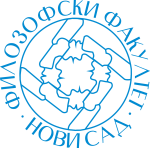 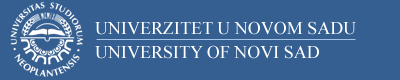 Course unitDescriptorFaculty of PhilosophyFaculty of PhilosophyGENERAL INFORMATIONGENERAL INFORMATIONGENERAL INFORMATIONGENERAL INFORMATIONStudy program in which the course unit is offeredStudy program in which the course unit is offeredИсторијаИсторијаCourse unit titleCourse unit titleБорба Срба за аутономију и независну државу до 1918Борба Срба за аутономију и независну државу до 1918Course unit codeCourse unit code15ИМ02615ИМ026Type of course unit Type of course unit ИзборниИзборниLevel of course unitLevel of course unitМастер студијеМастер студијеField of Study (please see ISCED)Field of Study (please see ISCED)ИсторијаИсторијаSemester when the course unit is offeredSemester when the course unit is offeredwinter / summerwinter / summerYear of study (if applicable)Year of study (if applicable)11Number of ECTS allocatedNumber of ECTS allocated66Name of lecturer/lecturersName of lecturer/lecturersПроф. др Дејан Микавица, доц. др Горан ВасинПроф. др Дејан Микавица, доц. др Горан ВасинName of contact personName of contact personдоц. др Горан Васиндоц. др Горан ВасинMode of course unit deliveryMode of course unit deliveryдијалогдијалогCourse unit pre-requisites (e.g. level of language required, etc)Course unit pre-requisites (e.g. level of language required, etc)//PURPOSE AND OVERVIEW (max 5-10 sentences)PURPOSE AND OVERVIEW (max 5-10 sentences)PURPOSE AND OVERVIEW (max 5-10 sentences)PURPOSE AND OVERVIEW (max 5-10 sentences)Упознавање студената са правном и политичком историјом Србије 1804-1918 и шире Срба у Босни и Херцеговини, Старој Србији, кроз политичку историју и историју многобројних устанака и буна против турске власти у XIX веку.Упознавање студената са правном и политичком историјом Србије 1804-1918 и шире Срба у Босни и Херцеговини, Старој Србији, кроз политичку историју и историју многобројних устанака и буна против турске власти у XIX веку.Упознавање студената са правном и политичком историјом Србије 1804-1918 и шире Срба у Босни и Херцеговини, Старој Србији, кроз политичку историју и историју многобројних устанака и буна против турске власти у XIX веку.Упознавање студената са правном и политичком историјом Србије 1804-1918 и шире Срба у Босни и Херцеговини, Старој Србији, кроз политичку историју и историју многобројних устанака и буна против турске власти у XIX веку.LEARNING OUTCOMES (knowledge and skills)LEARNING OUTCOMES (knowledge and skills)LEARNING OUTCOMES (knowledge and skills)LEARNING OUTCOMES (knowledge and skills)Oвладавање знањима из српске историје кроз познавање државних институција.Oвладавање знањима из српске историје кроз познавање државних институција.Oвладавање знањима из српске историје кроз познавање државних институција.Oвладавање знањима из српске историје кроз познавање државних институција.SYLLABUS (outline and summary of topics)SYLLABUS (outline and summary of topics)SYLLABUS (outline and summary of topics)SYLLABUS (outline and summary of topics)Теоријска настава – Предвиђено је детаљно изучавање најзначајнијих догађаја и личности овог кључног процеса српске историје у XIX веку. Владари, династички сукоби, акција Србије у Босни и Херцеговини, рад на ослобођењу Старе Србије и ослободилачки ратови 1912-1918, су важан део предмета. Оквир су решавање српског питања кроз призму односа великих сила Аустро Угарске и Русије. Посебан значај даје се на изучавању династија Обреновић, Карађорђевић и Петровић. Практична настава, вежбе – Читање извора, презентације студената, посете библиотечким и архивским установама у Новом Саду и Београду.Теоријска настава – Предвиђено је детаљно изучавање најзначајнијих догађаја и личности овог кључног процеса српске историје у XIX веку. Владари, династички сукоби, акција Србије у Босни и Херцеговини, рад на ослобођењу Старе Србије и ослободилачки ратови 1912-1918, су важан део предмета. Оквир су решавање српског питања кроз призму односа великих сила Аустро Угарске и Русије. Посебан значај даје се на изучавању династија Обреновић, Карађорђевић и Петровић. Практична настава, вежбе – Читање извора, презентације студената, посете библиотечким и архивским установама у Новом Саду и Београду.Теоријска настава – Предвиђено је детаљно изучавање најзначајнијих догађаја и личности овог кључног процеса српске историје у XIX веку. Владари, династички сукоби, акција Србије у Босни и Херцеговини, рад на ослобођењу Старе Србије и ослободилачки ратови 1912-1918, су важан део предмета. Оквир су решавање српског питања кроз призму односа великих сила Аустро Угарске и Русије. Посебан значај даје се на изучавању династија Обреновић, Карађорђевић и Петровић. Практична настава, вежбе – Читање извора, презентације студената, посете библиотечким и архивским установама у Новом Саду и Београду.Теоријска настава – Предвиђено је детаљно изучавање најзначајнијих догађаја и личности овог кључног процеса српске историје у XIX веку. Владари, династички сукоби, акција Србије у Босни и Херцеговини, рад на ослобођењу Старе Србије и ослободилачки ратови 1912-1918, су важан део предмета. Оквир су решавање српског питања кроз призму односа великих сила Аустро Угарске и Русије. Посебан значај даје се на изучавању династија Обреновић, Карађорђевић и Петровић. Практична настава, вежбе – Читање извора, презентације студената, посете библиотечким и архивским установама у Новом Саду и Београду.LEARNING AND TEACHING (planned learning activities and teaching methods) LEARNING AND TEACHING (planned learning activities and teaching methods) LEARNING AND TEACHING (planned learning activities and teaching methods) LEARNING AND TEACHING (planned learning activities and teaching methods) У току наставе, студенти, у договору са наставником читају одређене историјске изворе и литературу и заједно их тумаче и анализирају.У току наставе, студенти, у договору са наставником читају одређене историјске изворе и литературу и заједно их тумаче и анализирају.У току наставе, студенти, у договору са наставником читају одређене историјске изворе и литературу и заједно их тумаче и анализирају.У току наставе, студенти, у договору са наставником читају одређене историјске изворе и литературу и заједно их тумаче и анализирају.REQUIRED READINGREQUIRED READINGREQUIRED READINGREQUIRED READINGДејан Микавица, Ненад Лемајић, Горан Васин, Ненад Нинковић, Срби у Хабзбуршкој монархији од 1526. до 1918, Прометеј, Нови Сад 2016.Слободан Јовановић, Влада Милана Обреновића, 1-2, Београд 1990. Сузана Рајић, Александар обреновић, владар на прелазу векова, Београд 2011.Владимир Ћоровић, Односи Србије и Аустроугарске у XX веку, Београд 1992. Димитрије Ђорђевић, Царински рат, Београд 1962. Милорад Екмечић, Ратни циљеви Србије 1914, Београд 1990. Милорад Екмечић, Дуго кретање од клања до орања, историја српског народа у новом веку 1492-1992, Београд 2011. Томислав Краљачић, Калајев режим у Босни, Сарајево 1987Дејан Микавица, Ненад Лемајић, Горан Васин, Ненад Нинковић, Срби у Хабзбуршкој монархији од 1526. до 1918, Прометеј, Нови Сад 2016.Слободан Јовановић, Влада Милана Обреновића, 1-2, Београд 1990. Сузана Рајић, Александар обреновић, владар на прелазу векова, Београд 2011.Владимир Ћоровић, Односи Србије и Аустроугарске у XX веку, Београд 1992. Димитрије Ђорђевић, Царински рат, Београд 1962. Милорад Екмечић, Ратни циљеви Србије 1914, Београд 1990. Милорад Екмечић, Дуго кретање од клања до орања, историја српског народа у новом веку 1492-1992, Београд 2011. Томислав Краљачић, Калајев режим у Босни, Сарајево 1987Дејан Микавица, Ненад Лемајић, Горан Васин, Ненад Нинковић, Срби у Хабзбуршкој монархији од 1526. до 1918, Прометеј, Нови Сад 2016.Слободан Јовановић, Влада Милана Обреновића, 1-2, Београд 1990. Сузана Рајић, Александар обреновић, владар на прелазу векова, Београд 2011.Владимир Ћоровић, Односи Србије и Аустроугарске у XX веку, Београд 1992. Димитрије Ђорђевић, Царински рат, Београд 1962. Милорад Екмечић, Ратни циљеви Србије 1914, Београд 1990. Милорад Екмечић, Дуго кретање од клања до орања, историја српског народа у новом веку 1492-1992, Београд 2011. Томислав Краљачић, Калајев режим у Босни, Сарајево 1987Дејан Микавица, Ненад Лемајић, Горан Васин, Ненад Нинковић, Срби у Хабзбуршкој монархији од 1526. до 1918, Прометеј, Нови Сад 2016.Слободан Јовановић, Влада Милана Обреновића, 1-2, Београд 1990. Сузана Рајић, Александар обреновић, владар на прелазу векова, Београд 2011.Владимир Ћоровић, Односи Србије и Аустроугарске у XX веку, Београд 1992. Димитрије Ђорђевић, Царински рат, Београд 1962. Милорад Екмечић, Ратни циљеви Србије 1914, Београд 1990. Милорад Екмечић, Дуго кретање од клања до орања, историја српског народа у новом веку 1492-1992, Београд 2011. Томислав Краљачић, Калајев режим у Босни, Сарајево 1987ASSESSMENT METHODS AND CRITERIAASSESSMENT METHODS AND CRITERIAASSESSMENT METHODS AND CRITERIAASSESSMENT METHODS AND CRITERIAПисмени рад (семинарски), усмени испитПисмени рад (семинарски), усмени испитПисмени рад (семинарски), усмени испитПисмени рад (семинарски), усмени испитLANGUAGE OF INSTRUCTIONLANGUAGE OF INSTRUCTIONLANGUAGE OF INSTRUCTIONLANGUAGE OF INSTRUCTIONсрпскисрпскисрпскисрпски